Little Red and the Very Hungry Lion Story Map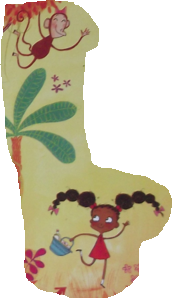 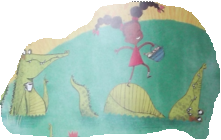 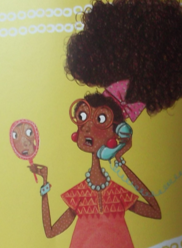 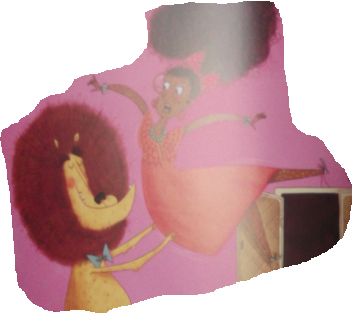 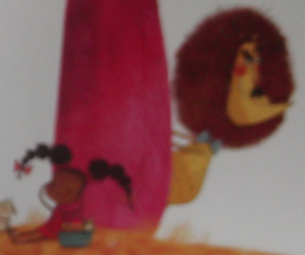 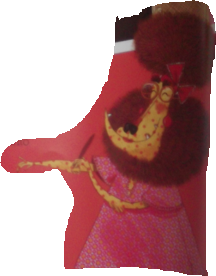 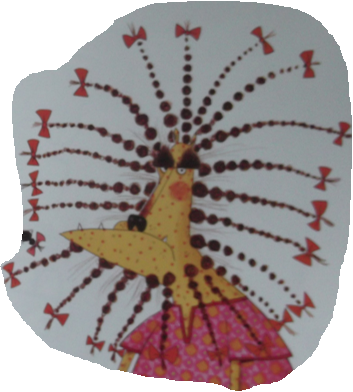 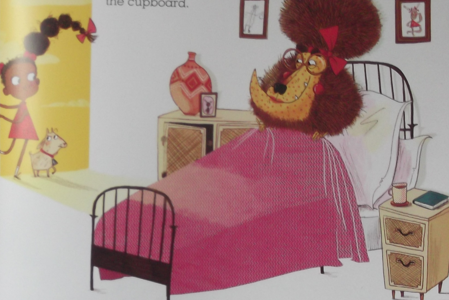 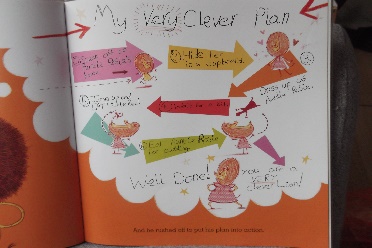 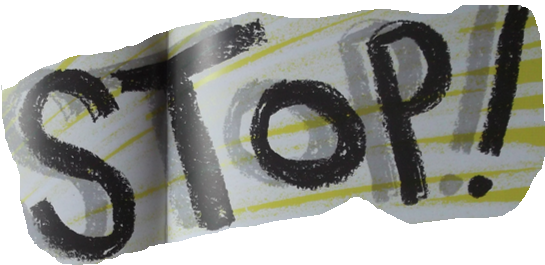 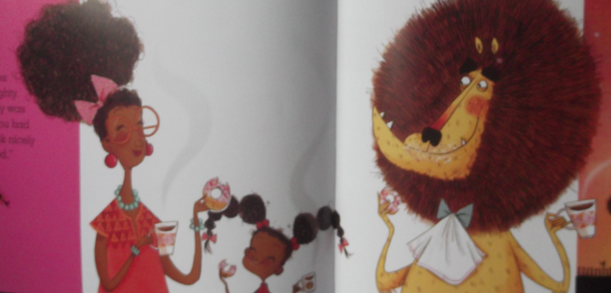 